      Проект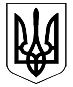 КАБІНЕТ МІНІСТРІВ УКРАЇНИ	ПОСТАНОВА	від _________ 2017 р. № _____КиївДеякі питання освітнього омбудсменаКабінет Міністрів України постановляє:Затвердити такі, що додаються:Положення про освітнього омбудсмена;Порядок та умови звернення до освітнього омбудсмена.Утворити Службу освітнього омбудсмена та затвердити граничну чисельність її працівників у кількості 15 одиниць.3.	Внести до постанов Кабінету Міністрів України зміни, що додаються.4. Міністерству освіти і науки:затвердити у двомісячний строк положення і структуру утвореної відповідно до пункту 2 цієї постанови Служби освітнього омбудсмена і забезпечити проведення її державної реєстрації в установленому порядку;передбачати під час складання проекту Державного бюджету України на відповідний рік видатки, необхідні для забезпечення організації роботи Служби освітнього омбудсмена;здійснити організаційні заходи щодо матеріально-технічного та кадрового забезпечення Служби освітнього омбудсмена.5. Ця постанова набирає чинності з дня її опублікування.ПОЛОЖЕННЯ про освітнього омбудсменаОсвітній омбудсмен є уповноваженою Кабінетом Міністрів України посадовою особою, на яку покладається виконання завдань щодо захисту прав у сфері освіти.Освітній омбудсмен призначається на посаду та звільняється з посади Кабінетом Міністрів України за поданням Міністра освіти і науки строком на п’ять років без права повторного призначення. Освітнім омбудсменом може бути особа, яка є громадянином України, проживає в Україні останні п’ять років, має вищу освіту, досвід роботи у сфері освіти або науки не менш як п’ять років, вільно володіє державною мовою.Не може бути освітнім омбудсменом особа, яка має судимість,  обмежена  у дієздатності або визнана недієздатною за рішенням суду.Освітній омбудсмен не має права суміщати свою посаду з будь-якою посадою в органі державної влади або органі місцевого самоврядування, зі статусом народного депутата України, депутата Верховної Ради Автономної Республіки Крим, обласної, районної, міської, районної у місті, сільської, селищної ради, з підприємницькою діяльністю, обіймати будь-яку іншу оплачувану посаду, виконувати будь-яку іншу оплачувану роботу або отримувати іншу заробітну плату, крім заробітної плати керівника Служби освітнього омбудсмена (далі – Служба) (за винятком здійснення викладацької, наукової чи творчої діяльності та отримання винагороди за неї), а також входити до складу керівного органу чи наглядової ради юридичної особи, що має на меті одержання прибутку. Освітній омбудсмен не може належати до політичних партій, професійних спілок, брати участь у будь-якій політичній діяльності.7. Освітній омбудсмен у своїй діяльності керується Конституцією і законами України, актами Президента України і Кабінету Міністрів України та цим Положенням.8. Основними завданнями освітнього омбудсмена  є:1) сприяння реалізації єдиної державної політики, спрямованої на забезпечення права особи на здобуття якісної та доступної освіти;2) здійснення заходів щодо додержання законодавства України про освіту;3) вжиття заходів для забезпечення належних умов для рівного доступу до здобуття освіти;4) сприяння виконанню Україною міжнародних зобов'язань щодо додержання в Україні прав людини на освіту;5) співпраця та взаємодія з МОН та іншими центральними органами державної влади, органами місцевого самоврядування, закладами освіти всіх рівнів незалежно від форми власності та підпорядкування, органами управління освітою, правоохоронними органами; міжнародними організаціями; неурядовими громадськими організаціями з питань, що належать до його компетенції.9. Освітній омбудсмен відповідно до покладених на нього завдань має право:розглядати скарги та перевіряти факти, викладені у скаргах, поданих здобувачами освіти, їхніми батьками, законними представниками, а також педагогічними, науково-педагогічними і науковими працівниками;отримувати від закладів освіти всіх рівнів незалежно від форми власності та підпорядкування, органів управління освітою інформацію, необхідну для виконання своїх функцій, у тому числі інформацію з обмеженим доступом;за результатами проведених перевірок приймати рішення щодо обґрунтованості чи необґрунтованості скарги і на його основі надавати рекомендації закладам освіти всіх рівнів незалежно від форми власності та підпорядкування, органам управління освітою, повідомляти правоохоронні органи щодо виявлених фактів порушення законодавства;безперешкодно у встановленому законом порядку відвідувати органи державної влади, органи місцевого самоврядування, заклади освіти всіх рівнів незалежно від форми власності та підпорядкування, а також брати участь в установленому порядку у засіданнях державних органів з питань порушення права людини на освіту та законодавства у сфері освіти;звертатися до органів державної влади, правоохоронних органів щодо виявлених фактів порушення права людини на освіту та законодавства у сфері освіти;надавати консультації здобувачам освіти, їхнім батькам, законним представникам, а також педагогічними, науково-педагогічними і науковими працівниками;представляти інтереси особи у суді;давати  обов'язкові для виконання працівниками Служби доручення з питань, що належать до його компетенції.10. Освітній омбудсмен бере участь з правом дорадчого голосу в засіданнях Кабінету Міністрів України під час розгляду питань, що належать до його компетенції.11. Освітній омбудсмен може мати радників і консультантів на громадських засадах.12. Освітній омбудсмен має бланк із найменуванням своєї посади.13. Забезпечення діяльності освітнього омбудсмена покладається на Службу.14.	Служба у своїй діяльності керується Конституцією та законами України, указами Президента України та постановами Верховної Ради України, прийнятими відповідно до Конституції та законів України, актами Кабінету Міністрів України, іншими актами законодавства, а також цим Положенням.15.	Основними завданнями Служби є організаційне, правове, консультативне, інформаційно-аналітичне, експертне, контрольне, матеріально-технічне, фінансове та інше забезпечення діяльності освітнього омбудсмена, зокрема щодо:1)	узагальнення практики застосування законодавства з питань, що належать до компетенції Служби, розроблення пропозицій щодо вдосконалення законодавчих актів, актів Президента України, Кабінету Міністрів України та подання МОН;2) здійснення перевірок фактів наведених у скаргах поданих здобувачами освіти, їхніми батьками, законними представниками, а також педагогічними, науково-педагогічними і науковими працівниками;3) виявлення причин, що призводять до порушення прав і законних інтересів здобувачів освіти, їхніх батьків, законних представників, а також педагогічних, науково-педагогічних і наукових працівників, систематично щоквартально аналізує та узагальнює інформацію, що міститься у скаргах до освітнього омбудсмена;4) опрацювання  кореспонденції,  яка  надходить  до Служби та  підготовка  в   установленому   порядку   за результатами її розгляду проектів відповідей;5) підготовки рекомендацій закладам освіти всіх рівнів незалежно від форми власності та підпорядкування, органам управління освітою щодо виявлених фактів порушення законодавства у сфері освіти;6)	забезпечення взаємодії освітнього омбудсмена з:МОН та іншими центральними органами виконавчої влади, органами місцевого самоврядування, закладами освіти всіх рівнів незалежно від форми власності та підпорядкування, органами управління освітою, правоохоронними органами;міжнародними організаціями;неурядовими громадськими організаціями;7)	забезпечення висвітлення діяльності освітнього омбудсмена у засобах масової інформації.16. Служба з метою всебічного і комплексного опрацювання питань, що належать до його компетенції, під час виконання покладених на неї завдань взаємодіє в установленому порядку з структурними підрозділами апарату Секретаріату Кабінету Міністрів України та інших міністерств, центральними та місцевими органами виконавчої влади, іншими державними органами та органами місцевого самоврядування, закладами освіти всіх рівнів незалежно від форми власності та підпорядкування, підприємствами, установами і організаціями, а також об’єднаннями громадян, громадськими спілками, всеукраїнськими профспілками, їх об’єднаннями, всеукраїнськими об’єднаннями організацій роботодавців, представниками органів іноземних держав, неурядових організацій інших держав і міжнародних неурядових організацій.17. Служба для виконання покладених на неї завдань має право:1)	безоплатно одержувати від державних органів та органів місцевого самоврядування, підприємств, установ і організацій, їх посадових осіб, закладів освіти всіх рівнів незалежно від форми власності та підпорядкування інформацію, документи і матеріали, необхідні для виконання покладених на неї завдань;2)	залучати представників центральних і місцевих органів виконавчої влади, органів влади Автономної Республіки Крим, органів місцевого самоврядування, підприємств, установ та організацій, закладів освіти всіх рівнів незалежно від форми власності та підпорядкування до розгляду питань, що належать до її компетенції (за погодженням з їх керівниками);3)	користуватися інформаційними базами даних державних органів, державною системою урядового зв’язку та іншими технічними засобами.18. Службу очолює освітній омбудсмен.19. Освітній омбудсмен, як керівник служби:1)	здійснює заходи щодо державної реєстрації Служби відповідно до Закону України «Про державну реєстрацію юридичних осіб, фізичних осіб - підприємців та громадських формувань»;2)	подає на затвердження МОН положення про Службу, структуру, кошторис, штатний розпис на відповідний рік та зміни до них;3)	звітує перед МОН про результати діяльності Служби;4)	забезпечує взаємодію Служби  з визначеним Міністром освіти і науки структурним підрозділом МОН;5)	організовує роботу, здійснює загальне керівництво діяльністю Служби та забезпечує виконання її завдань;7)	приймає рішення щодо призначення і звільнення з посади працівників Служби, заохочення та притягнення до дисциплінарної відповідальності;8) приймає рішення щодо призначення на посаду і звільнення з посади керівників і заступників керівників самостійних структурних підрозділів Служби;9) затверджує положення про самостійні структурні підрозділи Служби;10)	 забезпечує дотримання працівниками Служби законодавства про працю, правил внутрішнього трудового розпорядку та протипожежної безпеки;11)	забезпечує взаємодію Служби та її структурних підрозділів з органами державної влади і місцевого самоврядування, міжнародними організаціями та неурядовими громадськими організаціями;12)	представляє Службу як юридичну особу в цивільно-правових відносинах, у судах, органах державної влади і місцевого самоврядування, міжнародних організаціях та неурядових громадських організаціях;13)	видає у межах своєї компетенції накази, забезпечує здійснення контролю за їх виконанням;14)	дає у межах повноважень обов’язкові для виконання працівниками Служби доручення;15)	організовує роботу колегії Служби і головує на її засіданнях;16)	утворює комісії, робочі та експертні групи;17)  скликає та проводить наради з питань, що належать до його компетенції;18) розподіляє функціональні обов’язки; 19)	здійснює інші повноваження, визначені законом.20. Освітній омбудсмен, як керівник Служби має заступника, який призначається на посаду та звільняється з посади за погодженням Міністра освіти і науки.21. Заступник керівника Служби виконує обов’язки освітнього омбудсмена, як керівника служби в межах покладених обов’язків.22. Для підготовки рекомендацій закладам освіти всіх рівнів незалежно від форми власності та підпорядкування, органам управління освітою та проведення фахових консультацій з основних питань діяльності в Службі утворюється колегія.Рішення колегії можуть бути реалізовані шляхом видання наказів Служби.Для розгляду рекомендацій та проведення фахових консультацій з основних питань діяльності в Службі можуть утворюватися інші постійні або тимчасові консультативні, дорадчі та інші допоміжні органи.Рішення про утворення чи ліквідацію колегії, інших постійних або тимчасових консультативних, дорадчих та інших допоміжних органів, їх кількісний та персональний склад, положення про них затверджуються освітнім омбудсменом.23. Працівники Служби призначаються на посаду і звільняються з посади освітнім омбудсменом.24. Умови оплати праці освітнього омбудсмена, його заступника і працівників Служби визначаються Кабінетом Міністрів України.25. Служба є юридичною особою, має печатку із зображенням Державного Герба України і своїм найменуванням, самостійний баланс, рахунки в органах Казначейства.26. Фінансування діяльності Служби здійснюється за рахунок коштів державного бюджету та інших джерел, не заборонених законодавством.27. Обсяг асигнувань з державного бюджету на утримання Служби, у тому числі розмір видатків на оплату праці його працівників, щороку встановлюється Верховною Радою України окремим рядком у загальних видатках МОН під час затвердження Державного бюджету України на відповідний рік.28. За Службою з метою забезпечення її діяльності можуть бути закріплені на праві оперативного управління будівлі, споруди, приміщення, обладнання, комп’ютерна та інша техніка, транспортні засоби, засоби зв’язку, а також інше необхідне майно відповідно до законодавства.29. Положення про Службу, структуру, а також кошторис, штатний розпис на відповідний рік та зміни до них затверджує МОН.                                  ___________________Порядок та умови звернення до освітнього омбудсменаІ. Загальні положенняЦей Порядок визначає процедуру подання та розгляду освітнім омбудсменом скарг про порушення прав у сфері освіти.Дія цього Порядку не поширюється на порядок розгляду скарг громадян, встановлений кримінальним процесуальним, цивільно-процесуальним, трудовим законодавством, законодавством про захист економічної конкуренції, законами України «Про судоустрій і статус суддів» та «Про доступ до судових рішень», Кодексом адміністративного судочинства України, законами України «Про запобігання корупції» та «Про виконавче провадження».Здобувачі освіти, педагогічні, науково-педагогічні і наукові працівники (далі – заявники) мають право звернутися до освітнього омбудсмена зі скаргами про поновлення прав і захист законних інтересів, порушених діями (бездіяльністю), рішеннями державних органів, органів місцевого самоврядування, підприємств, установ, організацій, об'єднань громадян та посадових осіб.Кожен заявник може подати скаргу також через уповноважену на це іншу особу, якщо ці повноваження оформлені відповідно до законодавства.Звернення в інтересах неповнолітніх і недієздатних осіб покладається на їх батьків або законних представників.Скарга в інтересах заявника може бути подана іншою особою, трудовим колективом або організацією, яка здійснює правозахисну діяльність, якщо вони отримали від заявника відповідні повноваження, оформлені відповідно до законодавства.Якщо скарга в інтересах заявника подається його представником, то до скарги додається оригінал або належним чином завірена копія документа, який засвідчує повноваження такого представника відповідно до законодавства.До скарги можуть додавати пояснення та копії документів, завірені у встановленому порядку, які підтверджують інформацію, зазначену у скарзі.ІІ. Подання скаргиСкарга подається протягом року після виявлення порушення прав. За наявності виняткових обставин пропущений з поважної причини строк може бути поновлений.Скарга може бути подано окремою особою (індивідуальна) або групою осіб (колективна).Діловодство за скаргами заявників покладається на Службу освітнього омбудсмена (далі – Служба).Скарги подаються заявниками освітньому омбудсмену в письмовій та електронних формах.Письмова скарга надсилається на адресу Служби поштою.Письмова скарга в електронній формі надсилається на електронну адресу Служби з використанням засобів електронного зв'язку.У скарзі, окрім вимог про поновлення порушених прав і захист законних інтересів, також зазначаються такі відомості: прізвище, ім’я та по батькові, місце проживання заявника. Скарга повинна бути підписана заявником або його законним представником із зазначенням дати.  У скарзі надісланій в електронній формі також має бути зазначено електронну адресу, на яку заявнику може бути надіслано відповідь, або відомості про інші засоби зв’язку з ним. Застосування електронного цифрового підпису при надсиланні скарги в електронній формі не вимагається.У разі коли заявник не називає свого прізвища, імені, по батькові, місця проживання або не надає інших відомостей, необхідних для прийняття обґрунтованого рішення, скарга реєструється як анонімна та залишається без розгляду.Скарга, оформлена без дотримання цих вимог, повертається заявнику з відповідними роз'ясненнями в термін не пізніш ніж через десять днів від дня його надходження.Не розглядаються повторні скарги до освітнього омбудсмена, від одного й того ж самого заявника, з одного й того ж самого питання, якщо перша скарга вирішена по суті та освітнім омбудсменом вжито всіх заходів до поновлення порушених прав громадян, а також скарги, подані з порушенням термінів, передбачених статтею 17 Закону України «Про звернення громадян», та звернення осіб, визнаних судом недієздатними.Повторною вважається скарга, в якій:оскаржується рішення про необґрунтованість скарги, прийняте за попередньою скаргою;повідомляється про невирішене по суті або вирішене не в повному обсязі питання, порушене в попередній скарзі;звертається увага на інші недоліки, допущені при розгляді скарги, порушеного в попередній скарзі.Освітній омбудсмен зобов'язаний ретельно розібратися в причинах повторного подання скарги. ІІІ. Розгляд скаргиСкарги розглядаються у термін не більше одного місяця від дня їх надходження. Якщо в місячний термін вирішити порушені у скарзі питання неможливо, встановлюється необхідний термін для її розгляду, про що повідомляється особі, яка подала скаргу. При цьому загальний термін розгляду скарги, не може перевищувати сорока п'яти днів.При розгляді скарги Служба: перевіряє скаргу на відповідність умовам прийнятності наведених у пунктах 3-5 розділу І та розділу ІІ цього Порядку; якщо питання викладені в скарзі не належать до повноважень освітнього омбудсмена, пересилає скаргу в термін не більше п'яти днів від дня її надходження за належністю відповідному органу державної влади, органу місцевого самоврядування, об'єднанням громадян, підприємствам, установам, організаціям, про що повідомляється заявнику; розглядає скарги оформлені належним чином і подані в установленому порядку; об’єктивно, всебічно перевіряє факти викладені в скарзі; у разі потреби одержує від заявників матеріали необхідні для перевірки скарги; спілкується з заявниками, з'ясовує усі порушені питання та обставини, детально вникає в їх суть; направляє запити на інформацію в заклади освіти всіх рівнів незалежно від форми власності та підпорядкування, органи управління освітою для перевірки фактів викладених в скарзі; відвідує органи державної влади, органи місцевого самоврядування, заклади освіти всіх рівнів незалежно від форми власності та підпорядкування для перевірки фактів викладених в скарзі; уживає інших заходів для об'єктивного вирішення поставлених заявниками питань, з'ясовує причини та умови, що призводять до порушення прав та законних інтересів заявників; до перевірки скарг можуть залучатися за згодою представники громадськості. При залучені представників громадськості до перевірки скарг їм надаються матеріали з яких вилучаються персональні дані заявників. За результатами проведеної Службою перевірки скарги освітній омбудсмен приймає рішення про обґрунтованість чи необґрунтованість скарги та надає письмову відповідь про результати розгляду, яка містить об'єктивний аналіз фактів викладених у скарзі та усіх зібраних матеріалів.Рішення про необґрунтованість скарги доводиться до відома громадянина в письмовій формі з посиланням на законодавство і викладенням мотивів відмови, а також із роз'ясненням порядку оскарження прийнятого рішення.Прийнявши рішення про обґрунтованість скарги освітній омбудсмен протягом п’яти днів вживає заходів до поновлення та захисту порушених прав заявників:надає рекомендації закладам освіти всіх рівнів незалежно від форми власності та підпорядкування, органам управління освітою;відвідує органи державної влади, органи місцевого самоврядування, заклади освіти всіх рівнів незалежно від форми власності та підпорядкування, а також бере участь в установленому порядку у засіданнях державних органів з питань порушення права людини на освіту та законодавства у сфері освіти;звертається до органів державної влади, правоохоронних органів щодо виявлених фактів порушення права людини на освіту та законодавства у сфері освіти;надає консультації заявникам;представляє інтереси заявників у суді.Відповідь за результатами розгляду скарги направляється заявнику Службою за підписом та на бланку освітнього омбудсмена.Відповідь за результатами розгляду колективної скарги (якщо скаргу підписали двоє та більше заявників) направляється тому заявнику, який у скарзі підписався першим або адреса якого вказана. У тексті відповіді вказується загальна кількість заявників, які звернулися до освітнього омбудсмена.Освітній омбудсмен здійснює перевірку поновлення порушених прав людини на освіту та усунення порушень законодавства у сфері освіти органами державної влади, правоохоронними органами до яких ним було направлено звернення.Після вичерпання всіх заходів до поновлення та захисту порушених прав заявників освітній омбудсмен дає обов’язкове до виконання працівниками Служби доручення розробити пропозиції щодо вдосконалення законодавчих актів, актів Президента України, Кабінету Міністрів України для усунення причин та умов, що призводять до порушення прав і законних інтересів заявників.Скарги заявників надіслані на адресу Служби, копії відповідей на них та інші супровідні документи щодо їх розгляду зберігаються у Службі в електронному та письмовому вигляді протягом 5 років.Ознайомлення із скаргами осіб, яких вони безпосередньо не стосуються, а також розголошення відомостей із скарг заявників стороннім особам не дозволяється.Узагальнена інформація про скарги заявників до освітнього омбудсмена та статистична інформація оприлюднюється на офіційних веб-сайтах Кабінету Міністрів України та МОН._____________ЗМІНИ, 
що вносяться до постанов Кабінету Міністрів УкраїниПункт 2 § 285 Регламенту Кабінету Міністрів України, затвердженого постановою Кабінету Міністрів України від 18 липня 2007 р. № 950 (Офіційний вісник України, 2007 р., № 54, ст. 2180; 2016 р., № 38, ст. 1459) після слів «народні депутати України» доповнити словами «освітній омбудсмен». Додаток 2 до постанови Кабінету Міністрів України від 11 травня   2016 р. № 330 «Про утворення урядових комітетів та затвердження їх посадового складу» (Офіційний вісник України, 2016 р., № 39, ст. 1486, № 65, ст. 2204), доповнити такою позицією:«Освітній омбудсмен (за згодою)»._________ПроектКАБІНЕТ МІНІСТРІВ УКРАЇНИПОСТАНОВАвід _________ 2017 р. № _____КиївДеякі питання утворення та оплати праці працівників Служби освітнього омбудсменаКабінет Міністрів України постановляє:Затвердити схему посадових окладів працівників Служби освітнього омбудсмена згідно з додатком.Установити працівникам:надбавки у відсотках посадового окладу за стаж роботи у таких розмірах: понад три роки - 10, понад п’ять років - 15, понад 10 років - 20, понад 15 років - 25, понад 20 років - 30, понад 25 років - 40 відсотків посадового окладу. При цьому до стажу роботи для встановлення надбавки зараховуються період роботи на посаді та раніше набутий стаж державної служби, педагогічний, науково-педагогічний або науковий стаж відповідно до законодавства;доплати:у розмірі до 50 відсотків посадового окладу: за виконання обов’язків тимчасово відсутніх працівників, за суміщення професій (посад);у розмірі 25 відсотків окладу за ненормований робочий день фактично відпрацьованому часу.3. Виплачувати працівникам:1) доплати за науковий ступінь доктора наук - у граничному розмірі       25 відсотків посадового окладу; кандидата наук - у граничному розмірі            15 відсотків посадового окладу;2) допомогу на оздоровлення під час надання щорічної відпустки у розмірі, що не перевищує середньомісячної заробітної плати працівника в межах фонду заробітної плати затвердженої в кошторисі доходів і видатків.4. Міністерству освіти і науки забезпечити починаючи з 2018 року виконання цієї постанови за рахунок коштів, які щороку передбачаються Міністерству освіти і науки в державному бюджеті.Ця постанова набирає чинності з дня її опублікування.СХЕМА 
посадових окладів працівників Служби освітнього омбудсмена___________Прем'єр-міністр УкраїниВ. ГРОЙСМАНВ. ГРОЙСМАНЗАТВЕРДЖЕНО 
постановою Кабінету Міністрів України 
від _______2017 р. № _______ЗАТВЕРДЖЕНО 
постановою Кабінету Міністрів України 
від _______2017 р. № _______ЗАТВЕРДЖЕНО 
постановою Кабінету Міністрів України 
від _______2017 р. № _______Прем'єр-міністр УкраїниВ. ГРОЙСМАНДодаток до постанови Кабінету МіністрівУкраїни                від________№________Найменування посадиМісячний посадовий оклад, гривеньКерівник служби (Освітній омбудсмен)15 000Заступник керівника служби12 000Керівник відділу8610Фахівці (експерт, бухгалтер, юрисконсульт, діловод, секретар керівника):провідний4600I категорії4462II категорії4328без категорії4198Прибиральник службових приміщень3200